Aile ve Sosyal Politikalar Bakanı Dr. Sema Ramazanoğlu, "Kadına Yönelik Şiddete Karşı Uluslararası Mücadele Günü"nde "Kadına Şiddete Karşı Buradayım De" farkındalık kampanyasının tanıtım toplantısına katıldı.


Bakan Ramazanoğlu, tanıtım toplantısında yaptığı konuşmada kadına şiddete ‘dur’ programıyla göreve başladığını, bunun çok anlamlı olduğunu belirterek, mücadelenin tek bir gün değil bir süreç olarak devam edeceğini söyledi.

Ailenin Korunması ve Kadına Karşı Şiddetin Önlenmesine Dair Kanun’a ilişkin “Etki Analizi Çalışması”nın tamamlandığını aktaran Bakan Ramazanoğlu, “Şiddet uygulayanlar, şiddet mağdurları ve kanun uygulayıcıların değerlendirmeleri ışığında gereken iyileştirmeleri planlayıp, şiddetle mücadelemizde önemli bir mesafe kaydetmeyi hedefliyoruz” dedi.

Aile ve Sosyal Politikalar Bakanlığının "toplumu inşa" bakanlığı olduğunu belirten Ramazanoğlu, "Biz burada toplumun en hassas en yardıma muhtaç kesimlerini de barındırdığımız politikalar geliştirdiğimiz, korumamızın altında olduğu bir bakanlık. Bu bakanlığın işlerini yapmak temelde vicdan, merhamet ve sevgi isteyen duygusal yaklaşımı içeren bir konu. Sadece mekanik kanunlarla, tüzüklerle, kararlarla yürütülecek iş değil burada yapılan işler" diye konuştu.

 "Her türlü şiddet öğrenilen bir olgudur"

Kadına yönelik şiddetin ağır bir insan hakkı ihlali ve ciddi bir toplumsal sorun olarak kültürel, ekonomik ve coğrafi sınır tanımaksızın tüm dünyada varlığını sürdürdüğüne değinen Ramazanoğlu, "Her türlü şiddet öğrenilen bir olgudur. Şiddetin kuşaktan kuşağa bir sorunu çözme biçimi olarak aktarılmasının yanında yaşam pratikleri içerisinde hem şiddet uygulayanlar hem de şiddete maruz kalanlar tarafından içselleştirilerek mecbur görülmesi de şiddetin devamını sağlayan önemli unsurlardır" ifadesini kullandı.

Kadına yönelik şiddetin ortaya çıkardığı olumsuz sonuçların çok katmanlı olduğunu anlatan Ramazanoğlu, kadına yönelik şiddetin her şeyden önce kadının fiziksel, psikolojik, ekonomik ya da cinsel yönden zarar görmesi ile sonuçlandığını aktardı.

"Kadının yaşama, kendini güvende hissetme, eğitim, iş ve sosyal hayata katılmasını olumsuz etkileyen bir süreçtir" diyen Ramazanoğlu, Bakanlığın, kadına yönelik şiddetin kabul edilemez olduğu inancıyla çalışmalarını sıfır tolerans ilkesiyle yürüttüğünü bildirdi.

 Bu bağlamda kadına yönelik şiddetle mücadeleye yönelik çalışmalar hakkında bilgi veren Ramazanoğlu,  şöyle devam etti:

"İstanbul Sözleşmesi başta olmak üzere uluslararası sözleşmelerden ve yasal mevzuatımızdan güç alarak planlanan, tüm kamu kurum ve kuruluşlarının kadına yönelik şiddetle mücadelede sorumluluklarını yerine getirmesini sağlayacak, etkin bir izleme ve değerlendirme mekanizmasını içeren ve şiddet konusunda topyekun bir seferberlik başlatılmasında öncü rol oynadığına inandığımız Kadına Yönelik Şiddetle Mücadele Eylem Planları’nın üçüncüsünün hazırlıkları tamamlanma aşamasındadır. Kadına Yönelik Aile İçi Şiddetle Mücadele Ulusal Eylem Planı 2016-2019 ile yasal düzenlemelerin yapılması ve etkinliğinin arttırılması, farkındalık yaratma ve zihniyet dönüşümünün sağlanması, koruyucu ve önleyici hizmet sunumu ve şiddet mağdurlarının güçlendirilmesi, şiddet uygulayana yönelik hizmet verilmesi, kurum ve kuruluşlar arası işbirliğinin geliştirilmesi olmak üzere 5 temel alanda iyileştirme hedeflenmektedir."

Bakan Ramazanoğlu, "2012 yılından beri yürürlükte olan 6284 Sayılı Ailenin Korunması ve Kadına Karşı Şiddetin Önlenmesine Dair Kanun'a ilişkin, "Etki Analizi Çalışması" tamamlanmıştır. Şiddet uygulayanlar, şiddet mağdurları ve kanun uygulayıcıların değerlendirmeleri ışığında kanunda yapılması gereken iyileştirmeleri  planlayıp, şiddetle mücadelemizde önemli bir mesafe kaydetmeyi hedefliyoruz" ifadesini kullandı.

Kadına yönelik şiddetle mücadelede teknik araç ve yöntemlerin kullanılarak, mağdurların etkin biçimde korunmasına yönelik çalışmalar yürüttüklerini vurgulayan Ramazanoğlu, "39 ilde faaliyette olan Şiddet Önleme ve İzleme Merkezleri (ŞÖNİM) hizmetlerinin daha sistemli ve etkin verilebilmesi için hazırlanan ŞÖNİM yönetmeliği Başbakanlığa gönderilmiş olup, Resmi Gazete'de yayınlanma aşamasındadır. Ayrıca 2016 yılı sonuna kadar  Şiddet Önleme ve İzleme Merkezlerinin ülke geneline yaygınlaştırılması da tamamlanmış olacaktır" diye konuştu.

Ramazanoğlu, 2015 Kasım ayı itibariyle toplam 134 kadın konukevinde 3 bin 418 kapasite ile hizmet verildiğini bildirdi.

Bu çalışmalarla şiddet mağdurlarına yönelik verilecek hizmetlerde standartlaşmaya gidileceğini belirten Ramazanoğlu, şiddet ile mücadelede kanaat önderleri, din görevlileri, muhtarlar, öğretmenler, aile hekimleri ile işbirliği içerisinde toplumda farkındalık ve duyarlılık artırıcı çalışmalar yapılacağını dile getirdi.

Kadına yönelik şiddetle mücadeleye ivme kazandıracak eğitimlerin oryantasyon programını da bugün başlattıklarını dile getiren Ramazanoğlu, "Kadına Şiddete Karşı Buradayım De" kampanyasına değindi. 

Ramazanoğlu, kampanya kapsamındaki etkinlikleri Diyanet İşleri Başkanlığı, Futbol ve Basketbol Federasyonları, Ankara Büyükşehir Belediyesi işbirliğinde yürüttükleri bilgisini vererek, "Birleşmiş Milletlerin Turuncu Kampanyası'na da destek veriyoruz. Bu kapsamda Birleşmiş Milletlere üye ülkelerde en yüksek ilgiyi çekeceği düşünülen bina veya simgelerin turuncu ışıklar ile aydınlatılarak farkındalık artırma çalışmaları yapılıyor. Bakanlığımız tarafından  Ankara'da Aile ve Sosyal Politikalar İl Müdürlüğü Binamıza ve TOBB Binasına, İzmir'de Saat Kulesine ve Çanakkale’de Truva Atına turuncu aydınlatma yapıyoruz" şeklinde konuştu.

Ramazanoğlu, her türlü şiddetin ve özellikle kadına yönelik şiddetin ortadan kaldırılmasının uzun soluklu bir mücadeleyi gerektirdiğine dikkati çekti.

Kurumlar arası işbirliğinin daha da güçlenmesini ve daimi olmasını dileyen Ramazanoğlu, "Kadınlara karşı her türlü ayrımcılığın ve şiddetin son bulması temennisiyle hepinizi saygıyla selamlıyor, 'kadına şiddete karşı buradayım' diyorum" dedi.
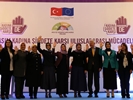 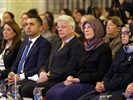 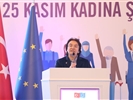 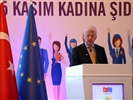 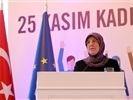 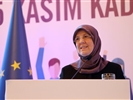 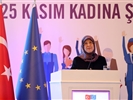 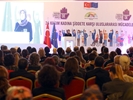 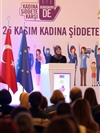 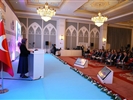 